UNIVERSIDADE FEDERAL DOS VALES DO JEQUITINHONHA E MUCURI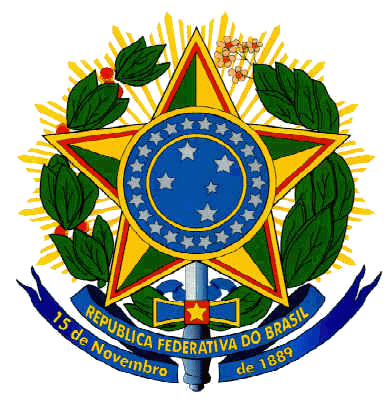 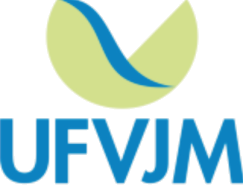 INSERIR SUA UNIDADE ACADÊMICAINSERIR SEU DEPARTAMENTOINSERIR NOME DO GRUPO DE PESQUISA (CASO EXISTA)Relatório Final de ProjetoProjetoINSERIR O TÍTULO DO PROJETO DE PESQUISA, CONFORME CADASTRADO NA PRPPGCoordenador: XXXXXXXXXDiamantina/MGMês/AnoSumárioRESUMO 	11 – INTRODUÇÃO 	22 – OBJETIVOS 	x2.1 – Objetivo geral	x2.2 – Objetivos específicos	x3 – PROCEDIMENTO EXPERIMENTAL 	x4 – RESULTADOS E DISCUSSÃO	x5 – PLANOS DE TRABALHO 	xx6 – CONCLUSÕES E PERSPECTIVAS 	xx7 – REFERÊNCIAS BIBLIOGRÁFICAS	xx8 – PRODUÇÃO CIENTÍFICA NO PERÍODO........................................................xxRESUMOInserir um resumo do trabalho desenvolvido1 – INTRODUÇÃOInserir uma breve introdução do trabalho desenvolvido2 – OBJETIVOS Objetivo GeralInserir o objetivo geral do trabalho desenvolvido.Objetivos EspecíficosInserir o(s) objetivo(s) especifíco(s) do trabalho.Os objetivos (geral e específicos).3 – PROCEDIMENTO DE PESQUISADescrever todo o procedimento realizado para execução deste trabalho. Este tópico pode ser dividido em subtópicos.4 – RESULTADOS E DISCUSSÃOInserir todos os resultados obtidos. Este tópico pode ser dividido em subtópicos É recomendável a utilização de Figuras, Tabelas, Gráficos e demais recursos que possam melhorar e enriquecer os resultados coletados e/ou obtidos.5- PLANOS DE TRABALHOInserir o plano de trabalho proposto e o plano de trabalho executado. Neste Tópico, devem ser inserido(s) a(s) justificativa(s) de modificação no plano de trabalho, caso a execução do plano de trabalho não tenha sido realizada conforme proposta inicial.6- CONCLUSÕES E PERSPECTIVASRelacionar as conclusões do trabalho desenvolvido durante a vigência do projeto com os objetivos propostos.Caso a execução do plano de trabalho não tenha sido realizada conforme proposta inicial, inserir as justificativas. 7 - REFERÊNCIAS BIBLIOGRÁFICASInserir as referências bibliográficas que foram utilizadas para redigir este relatório.8 – PRODUÇÃO CIENTÍFICA NO PERÍODO	Inserir toda a produção científica gerada no período de vigência projeto como trabalhos apresentados em eventos, artigos e demais atividades.	Anexar neste item documentação comprobatória digital, como exemplo certificados de trabalhos apresentados e/ou aceite de artigos submetidos ou publicados.